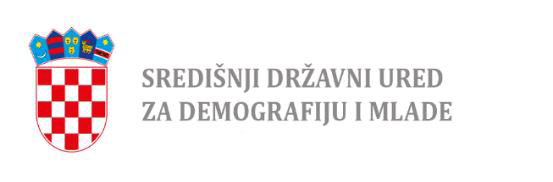 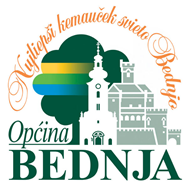 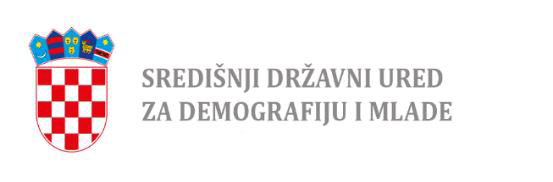 Središnji državni ured za demografiju i mlade u partnerstvu s Općinom BednjaDoprinos JLP(R)S-a demografskoj revitalizaciji Međimurske županije i Varaždinske županije30. lipnja 2021. godine, Dvor TrakošćanPROGRAM KONFERENCIJEPROGRAM KONFERENCIJE09:30  - 10:00 REGISTRACIJA SUDIONIKA  09:30  - 10:00 REGISTRACIJA SUDIONIKA  OTVARANJE konferencije i uvodno obraćanjeModerator: Kristina Kalafatić Sočković | Središnji državni ured za demografiju i mladeOTVARANJE konferencije i uvodno obraćanjeModerator: Kristina Kalafatić Sočković | Središnji državni ured za demografiju i mlade10:00  - 10:30 • Damir Poljak, mag. soc. geront.| načelnik Općine Bednja• Adam Pintarić| ravnatelj muzeja Dvor Trakošćan• dr. sc. Sonja Tošić Grlač | izaslanica župana Međimurske županije• predstavnik Varaždinske županije • Željko Turk| predsjednik Udruge gradova u Republici Hrvatskoj• Željka Josić, dr. med.| državna tajnica, Središnji državni ureda za demografiju i mladeIzlaganja sudionika i panel rasprava - 1. SESIJA
10:30 - 12:00 Moderator: dr. sc. Mislav Rubić| Središnji državni ured za demografiju i mladeIzlaganja sudionika i panel rasprava - 1. SESIJA
10:30 - 12:00 Moderator: dr. sc. Mislav Rubić| Središnji državni ured za demografiju i mlade10:30  - 11:30 • dr. sc. Dražen Živić | Institut društvenih znanosti Ivo Pilar| Aktualne demografske prilike i perspektive revitalizacije stanovništva Međimurske i Varaždinske županije• dr. sc. Robert Skenderović, Hrvatski institut za povijest, Podružnica za povijest Slavonije, Srijema i Baranje |Povijest demografskih promjena u Međimurskoj i Varaždinskoj županiji - temeljne odrednice• izv. prof. dr. sc. Ivan Čipin | Sveučilište u Zagrebu, Ekonomski fakultet, Katedra za demografiju |Projekcije stanovništva Međimurske i Varaždinske županije11:30  - 12:00  Panel rasprava11:30  - 12:00  Panel rasprava12:00 - 13:00Pauza / ručak13:00 – 13:30Obilazak muzeja Dvor Trakošćan uz stručno vodstvoIZLAGANJA SUDIONIKA I PANEL RASPRAVA - 2. SESIJA
13:30  - 16:30Moderator: dr. sc. Mislav Rubić | Središnji državni ured za demografiju i mladeIZLAGANJA SUDIONIKA I PANEL RASPRAVA - 2. SESIJA
13:30  - 16:30Moderator: dr. sc. Mislav Rubić | Središnji državni ured za demografiju i mlade13:30 - 16.30Predstavnici JLS - primjeri dobre prakse, izazovi, financiranjeMario Zuliček, Udruga gradova u Republici Hrvatskojdr. sc. Neven Bosilj, gradonačelnik Grada VaraždinaMateja Kavran Matjačić, mag. geogr., pročelnica Upravnog odjela za upravu i društvene djelatnosti Grada PrelogaDubravko Bilić, gradonačelnik Grada LudbregaDražen Srpak, gradonačelnik Grada Mursko SredišćeDamir Poljak, mag. soc. geront., načelnik Općine Bednja15:30  - 16:00  Panel rasprava15:30  - 16:00  Panel rasprava16:30 – 17:00Zatvaranje konferencije 